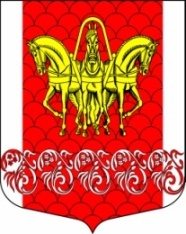                                                  РОССИЙСКАЯ ФЕДЕРАЦИЯСОВЕТ ДЕПУТАТОВМУНИЦИПАЛЬНОГО ОБРАЗОВАНИЯ«КИСЕЛЬНИНСКОЕ СЕЛЬСКОЕ ПОСЕЛЕНИЕ»ВОЛХОВСКОГО МУНИЦИПАЛЬНОГО РАЙОНАЛЕНИНГРАДСКОЙ ОБЛАСТИТРЕТЬЕГО СОЗЫВАРЕШЕНИЕ                                                  от  14 декабря   2017  года №  42О протесте Волховского городского прокурора на решение Совета депутатов муниципального образования «Кисельнинское сельское поселение» № 27 от 23.12.2014 года «Об утверждении Положения о порядке управления и распоряжения муниципальным имуществом муниципального образования Кисельнинское сельское поселение Волховского муниципального района Ленинградской области»    Рассмотрев протест Волховской городской прокуратуры на предмет соответствия требованиям федерального законодательства решение Совета депутатов МО Кисельнинское СП № 27 от 23.12.2014 года «Об утверждении Положения о порядке управления и распоряжения муниципальным имуществом муниципального образования Кисельнинское сельское поселение Волховского муниципального района Ленинградской области» Совет депутатов муниципального образования «Кисельнинское сельское поселение» Волховского муниципального района Ленинградской области решил:                                                                                                      1.Признать указанный протест Волховского городского прокурора обоснованным и подлежащим удовлетворению.          2. Привести в соответствие с действующим законодательством  решение Совета депутатов муниципального образования «Кисельнинское сельское поселение Волховского муниципального района Ленинградской области № 27 от 23.12.2014 года «Об утверждении Положения о порядке управления и распоряжения муниципальным имуществом муниципального образования Кисельнинское сельское поселение Волховского муниципального района Ленинградской области»         3. Направить настоящее решение Волховскому городскому прокурору.        4. Настоящее решение вступает в силу со дня его принятия и  подлежит официальному опубликованию в газете «Провинция. Северо-Запад» и размещению на официальном сайте муниципального образования «Кисельнинское сельское поселение»  www:кисельня.рф.       5.Контроль за исполнением настоящего решения возложить на  постоянную депутатскую комиссию по бюджету, налогам и экономическим вопросам. Глава муниципального образования«Кисельнинское  сельское поселение»                                                      О. В. Аверьянов 